План – конспект урокаФИО                              Ермакова Надежда НиколаевнаМесто работы              МБОУ гимназия №7 им. Д.П. Яковлева                                        г. о. КрасногорскДолжность                    учитель химии и биологииПредмет                        химияКласс                                10Тема                               «Неизвестный граф»Базовый учебник         Г.Е. Рудзитис, Ф.Г. Фельдман  Химия 10 класс: учебник для общеобразовательных учреждений – М.: Просвещение, 2020.Цель урока: организовать деятельность учащихся по изучению ароматических  углеводородов через использование игровых технологий, актуализировать личностный смысл к изучению темы.Задачи, направленные на развитие учащихся: личностные:формирование у учащихся готовности и способности к самообразованию на основе мотивации к обучению и познанию;формирование уважительного и доброжелательного отношения к другому человеку, его мнению;метапредметные:          - способствовать овладению общеучебными умениями  и УУД: формулировать учебную задачу, планировать её,                               осуществлять самоконтроль и самокоррекцию в работе, осуществлять информационную переработку учебного материала на основе его анализа, сопоставления и синтеза через   решение  проблемной образовательной ситуации, устанавливать причинно-следственные связи, проводить умозаключение и делать выводы; соотносить свои действия с планируемыми результатамипредметные:       создать условия для:- понимания учащимися особенностей строения аренов;- изучения химических свойств аренов,- выделения общих и качественных химических реакций;- формирования у учащихся навыков называть арены по международной номенклатуре, составлять их структурные формулы по названиям; составлять уравнения химических реакций, характеризующие свойства аренов, указывать условия их протекания, подтверждать уравнениями реакций генетическую взаимосвязь между углеводородами разных  гомологических рядов;- развития аналитического мышления учащихся;- обогащения активного и потенциального словарного запаса учащихся в области химииПланируемые результаты:Личностные УУД:Положительное отношение к уроку, понимание необходимости учения.Развитие кругозора, памяти и мышления.Развитие естественнонаучного мировоззрения в целом.Познавательные УУД:Решать проблемные ситуации.Практически применять теоретический материал, применять научные знания по химии на практике.Извлекать нужную информацию. Понимать и интегрировать информацию в уже имеющийся запас знаний, уметь преобразовывать, структурировать и применять её.Коммуникативные УУД:Развивать  умение логически рассуждать, работать с информацией на уроке, связно излагать мысли.Сохранять и развивать умение работать и сотрудничать в коллективе.Формулировать, высказывать и обосновывать свою точку зрения.Регулятивные УУД:Развивать навыки целеполагания, планирования,   коррекции знаний, саморегуляции и самооценки.Средства обучения:  доска, учебник, раздаточный материал Пояснительная запискаНужно ли кого-то убеждать в том, что качество образования неуклонно и стремительно падает. Учащимся большой и сложный объем научной  информации приходится изучать в весьма сжатые сроки. На уроках преобладает информационно – объяснительный подход к изучению химии. На данном этапе модернизации образования одна из главных задач школы - обеспечение нового качества знаний с учетом актуальных потребностей личности. Поэтому важнейшей целью является развитие мотивационной сферы учащихся и независимого стиля их мышления, а также познавательного  интереса к получению знаний. Такое решение проблемы позволяет разнообразить урок химии и найти нестандартные подходы к решению образовательных задач.  Логику урока «Неизвестный граф» можно представить следующей схемой: организационно-мотивационный этап-этап актуализации опорных знаний - этап формирования нового знания - этап первичного закрепления - этап обобщения и систематизации- рефлексия. В ходе фронтальной беседы запланирована проверка качества усвоения материала, степени сформированности общеучебных навыков и умений. Для этого учащимся предлагаются вопросы и задания, при ответе на которые обучающиеся привлекают ранее приобретенные знания. Реализации принципа систематичности способствует осуществлению межпредметных связей. Установление таких связей помогает формированию в сознании учащихся целостной картины мира. Формы организации урока различны (работа у доски,  работа с учебником, самостоятельная работа учащихся), что обеспечивает не только развитие познавательного интереса, но и возможность проявления учащимися всех своих возможностей и навыков.  Рационально распределено время на каждый этап урока, предусмотрена динамическая пауза, что является условием оптимальной работы учащихся и не допускает их перегрузки. В содержании материала соблюдается принцип оптимального соотношения научности и доступности, а также связи изучаемого материала с ранее изученным. ХОД УРОКА.Литература:(Слайд 17)Г.Е. Рудзитис, Ф.Г. Фельдман Химия 10, издательство «Просвещение»Е.Я. Аршанский. Газета «Химия» 2002 годhttp://bse.sci-lib.com/artcle109327.html (большая советская энциклопедия)Ответы на тестовые задания:1- вариант: 2, 4, 5, 7, 10                                                 2- вариант: 1, 2, 5, 8, 10ПРИЛОЖЕНИЕ.Дидактический материал (рефлексивная мишень):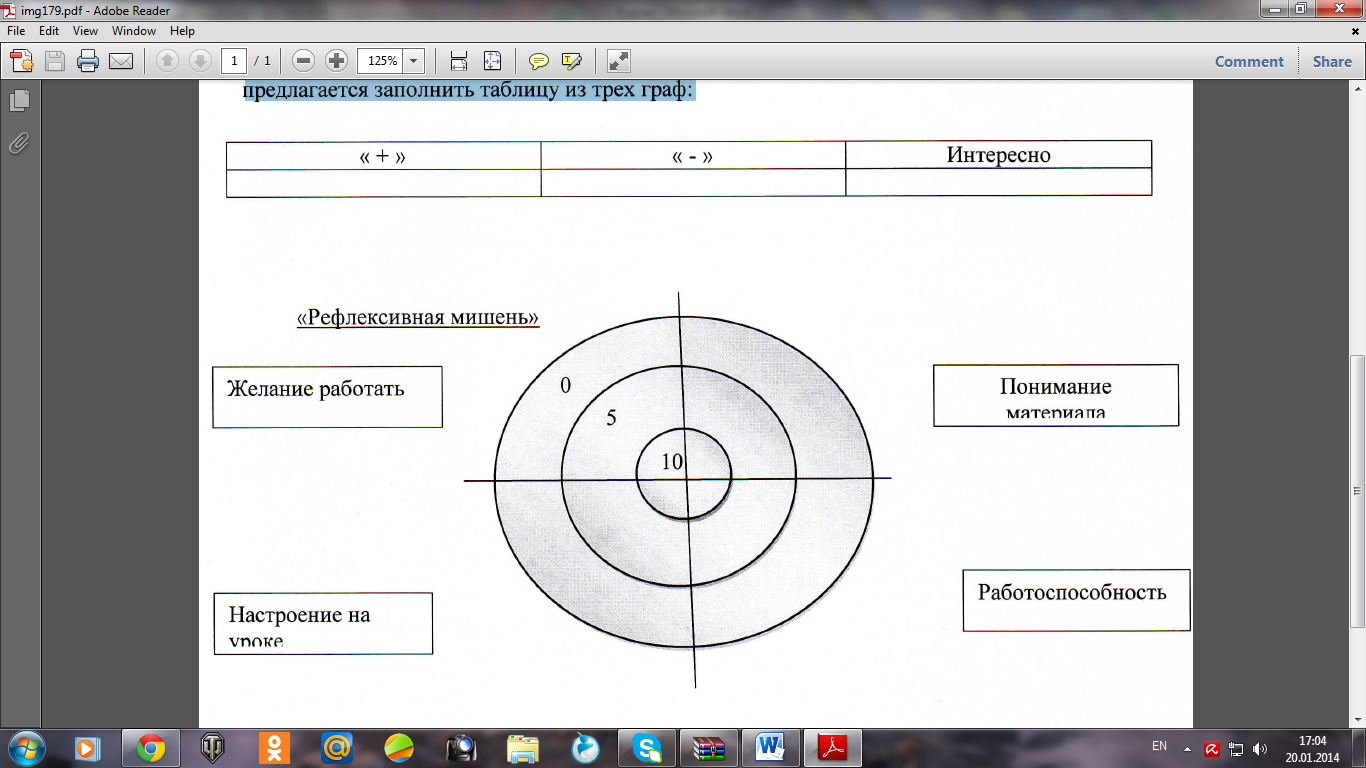 Задача. Плотность вещества по водороду, имеющего состав ω%(С)= 92,3%, ω%(Н)=7,7% равна 39. Выведите молекулярную формулу этого вещества.ТЕСТ Самостоятельная работа по теме: «Неизвестный граф»                                   1 - вариант      Выбрать правильные утверждения:                                    Бензол относится к ароматическим соединениям – алкенам;В молекуле бензола  электронные облака атомов углерода находятся в состоянии sp2-гибридизации;Молекула бензола содержит чередующиеся одинарные и двойные связи;Бензол относится к классу соединений с общей формулой СnН 2n-6Первым открыл бензол М. Фарадей;Метилбензол является изомером бензола;Бензольный радикал С6Н5 – называется фенилом;Источником ароматических углеводородов является природный газ;Бензол – легковоспламеняющаяся жидкость, без цвета, и запаха;Бензол – бесцветная жидкость, горящая сильно коптящим пламенем/Задача. Плотность вещества по водороду, имеющего состав ω%(С)= 92,3%, ω%(Н)=7,7% равна 39. Выведите молекулярную формулу этого вещества.ТЕСТ Самостоятельная работа по теме: «Неизвестный граф»                                 2 - вариант      Выбрать правильные утверждения:Арены – это углеводороды, в молекулах которых имеется бензольное кольцо;Молекула бензола состоит из шести атомов углерода и шести атомов водорода;Циклическую формулу бензола предложил Бутлеров, согласно своей теории строения органических веществ;Структурную формулу бензола правильнее изображать в виде шестиугольника с чередующимися двойными и одинарными связями;В молекуле бензола негибридные р-электронные облака атома углерода перекрываются друг с другом; Этены и арены являются гомологами;В боковых цепях ароматических соединений не могут быть радикалы непредельных углеводородов;Бензол можно получить из  гексана;Бензол – кристаллическое вещество со своеобразным запахом, не растворяется в воде;При охлаждении бензол легко застывает в белую массу с температурой плавления 5,50СДействия учителяДействия учениковОрганизационный этапПриветствует обучающихся, проверяет готовность к уроку, фиксирует отсутствующих, проверяет внешнее состояние классного помещения, подготовленность обучающихся к уроку.Приветствуют учителя.Актуализация опорных знанийУчитель: Сегодня пойдет речь о веществе, которое было известно ещё в начале XIX века и уже тогда оно служило людям. Сегодня без него нельзя обойтись при получении многих лекарственных препаратов, душистых веществ и разнообразных красителей. И хотя непрофессионалам практически не приходится иметь дело с этим знаменитым соединением, его производные – аспирин, ванилин, эфедрин и многие другие – прочно вошли в нашу повседневную жизнь.    Представьте себе Англию начала 19 века. Уже в 1814 году улицы и набережные Лондона по вечерам освещались газовыми фонарями, что создавало шарм и уют. Секрет заключался в том, что в специальных горелках уличных фонарей сжигали светильный газ, получаемый из китового и трескового жира. Но не все жители туманного Альбиона были довольны новым освещением. Вальтер Скотт писал: "Мир перевернулся, Лондон будет освещаться угольным дымом". А производители свечей открыто громили новые фонари. К тому же у "светильного газа" имелся существенный недостаток: в летние ночи освещение было ярким, а зимой в сильные холода быстро становилось тусклым. Газ не давал яркого света, поэтому жителям Лондона не так приятно было гулять по набережной Темзы. Владельцы газового завода обратились за помощью к известному учёному М. Фарадею.    В 1825 году Фарадей определил, что часть светильного газа собирается на дне баллона в виде прозрачной жидкости. Учёный установил качественный и количественный состав этого вещества и назвал его "карбюрированным водородом", поскольку в его состав входили атомы  углерода и водорода. Попробуем, с помощью задачи определить состав этой жидкости. Давайте вспомним, какие классы веществ нам уже известны:- Предельные углеводороды (алканы, циклоалканы);- Непредельные углеводороды (алкены, алкадиены, алкины) Учитель: Давайте решим задачу: Плотность вещества по водороду, имеющего состав ω%(С)= 92,3%, ω%(Н)=7,7% равна 39. Выведите молекулярную формулу этого вещества.Решение:1. По формуле Dy(X) =  находим  = 39·2 = 78.2. Простейшая формула будет:СН3. Находим истинную формулу газа (СН)nИстинная формула  С6Н6.Ответ: истинная формула вещества С6Н6. (Слайды 1, 2)Обучающиеся решают задачу, делают выводы, работают у доски и в тетрадях.Один ученик пишет на доске, другие проверяют.Работающий у доски получает оценку, другие сверяют и исправляют ошибки, если они есть. Изучение нового материалаУчитель: Итак, в химическом царстве, органическом государстве жил Граф, который по свойствам был похож и не похож на другие вещества. На основании формулы составьте всевозможные структурные изомеры, учитывая, что это сильно ненасыщенное соединение. Я предлагаю вам определить самим название этих соединений и тему сегодняшнего урока.(Слайд 3)Учитель: Формулы отличаются положением двойных и тройных связей. Есть очень простая реакция, которая позволяет быстро и надежно установить наличие двойных или тройных связей в ненасыщенных углеводородах. Какая?Учитель: Если предположить, что верна 3-я формула, то должно получиться следующее соединение: СН2Вr-СНВr-CВr2-СВr2-CH2Вr-СН2Вr(Слайд 4)Достаточно несколько раз встряхнуть непредельный углеводород с бромной водой, как желтый раствор обесцветиться.Первичное применение нового знания.Демонстрационный опыт.Встряхиваем углеводород с бромной водой - никакого эффекта!Ученики делают вывод: наши предположения неверны.С двойными связями? Но почему бромная вода не обесцветилась???Приходится предположить, что три двойные связи, в одном шестичленном кольце ведут себя как-то по-новому.Работа с учебником.Ученики поочередно выходят к доске и записывают формулы изомеров: 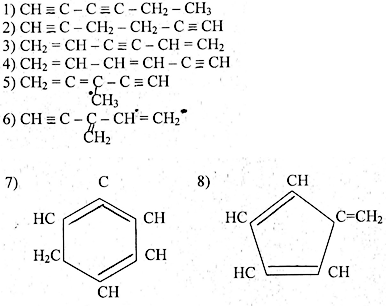 Ученики предполагают, что это - присоединение брома по кратным связям. Обсуждают демонстрационный опытУчитель: Итак, тема сегодняшнего урока Неизвестный граф – БЕНЗОЛ. (Слайд 5)Учитель: Фридрих Август Кекуле долго размышлял над структурой бензола. Однажды Кекуле пришлось участвовать в качестве свидетеля в судебном процессе по делу об убийстве графини Герлиц. На этом процессе демонстрировалось кольцо в виде двух переплетённых змеек. Эти змейки врезались в память ученого.    Как-то раз Кекуле приснилось: «Атомы углерода и водорода принялись танцевать перед глазами. Длинные нити очень часто сближались и свёртывались в трубку,  напоминая двух змей. Одна из них вцепилась в собственный хвост, продолжая насмешливо кружиться перед глазами ученого».Сон оказался в руку. Кекуле сцепил все атомы углерода в шестиугольник с чередующимися двойными и одинарными связями: стр. 59.(Слайды 6, 7)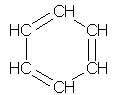 Учитель: А теперь кто-то из вас попробует сформулировать цель сегодняшнего урока. Ребята пробуют определить цель и задачи урока.Учитель: Цель сегодняшнего урока – как можно больше узнать о Графе – Бензоле. (Слайд 8)Какими же физическими свойствами обладает бензол? Обратимся к учебнику (стр. 62)Учитель: Однако, прав ли был Кекуле, предложив такое строение Графа - Бензола? И почему бромная вода не обесцветилась? Ребята приходят к разным мнениям.Учитель: Есть хорошая пословица: Лучше один раз увидеть, чем сто раз услышать. Посмотрите на экран. Современная теория электронного строения бензола помогает разрешить эти противоречия. Кекуле оказался прав: молекула бензола имеет циклическое строение, все шесть атомов углерода лежат в одной плоскости. Каждый атом углерода находится в состоянии sp2-гибридизации, т.к. связан с двумя атомами углерода и одним атомом водорода, а не участвующая в гибридизации р-орбиталь каждого атома углерода образует единую π-систему, в которой все связи между атомами углерода совершенно одинаковые.(Слайд 9)Учитель: А теперь, исходя из особенностей строения бензола, попробуем предугадать - как можно покорить крепость  Графа – Бензола, и составить химические уравнения. Учитель: Ну, а кто же всё-таки смог покорил крепость Графа – Бензола? (работа с текстом)   В химическом царстве жили храбрые братья – близнецы Хлорумы. Братья были неразлучны и вместе странствовали по свету как единое соединение – CI2. У этих братьев был чудесный мешочек с хлоридом железа (III) –FeCI3.    Однажды, странствуя по свету, братья забрели к Графу – Бензолу. Братья  много слышали о неприступности Графа – Бензола и решили покорить эту крепость. Сделать это было непросто, но братья CI2, решились на подвиг.Крепость Графа – Бензола было необычное сооружение. Крепость состояла из шести одинаковых башен, под названием Углерод. Каждую башню охранял храбрый Водород. Кроме того, каждая башня была соединена с другой прочной стеной, называемой σ-связь и у них было общее основание π-связь.   Братья CI2 решили сразиться с Водородом и занять его место. Брат – близнец Хлор отправился на штурм крепости. С собой он захватил чудесный мешочек с хлоридом железа (III) –FeCI3. Без этого вещества Хлор не смог бы покорить крепость Графа – Бензола. И вдруг произошло чудо: хлор победил рыцаря Водорода, занял его место и остался охранять крепость Бензол. Но братья Хлор на этом не остановились, они прихватили с собой светильник и стали светить на крепость Бензол. И вдруг произошло второе чудо: общие для всех основание π-связь разрушилась, появился белый дым, и Хлор присоединился к каждой башни Углерод. 1.Составьте (из пластилина) уравнение реакции замещения с хлором (I вариант).2.Составьте (из пластилина) уравнение реакции присоединения с хлором (II вариант)(Слайды 10, 11, 12, 13)Работа в тетради.Ученики записывают тему.Ученики формулируют цель и задачи урока.Работа в группах. Текст учебника разбивается на смысловые абзацы. Каждая группа готовит для пересказа свой абзац (страница 62 учебника). Краткое изложение записывается  в тетрадь. Ученики записывают формулу.Ученики предполагают, что бензол должен вступить в реакции присоединения и замещения и делают вывод, что покорить Графа – Бензола непросто. Ребята записывают уравнения реакций и делают вывод: реакции присоединения у бензола протекают труднее, чем у непредельных углеводородов. Реакции замещения у Графа – Бензола протекают легче, чем у предельных углеводородовПервичное закрепление.Учитель: Предлагаю проверить свои знания с помощью теста.(время выполнения 3 минуты)Учитель: Время вышло. Обменяемся листочками и проверяем друг у друга. Сколько правильных ответов, такая и оценка. (Слайд 14)Закрепление изученного материалаУченики по группам  выполняют разноуровневый тест и осуществляют взаимопроверку.Подведение итогов урока, выставление и комментирование оценок.Учитель: Наш урок подходит к концу, давайте подведём итог.-С каким необычным веществом вы  познакомились сегодня на уроке? -Какими физическими свойствами может обладать это вещество?-Какими химическими свойствами может обладать это вещество?Учитель: Откроем дневники и запишем Д/з: §§14, 15 стр. 66 №3, стр. 67 задача 1. Выписать получение бензола и на листе А4 изобразить применение бензола и его гомологов. (Слайд 15)Итог урокаФронтальный опросДомашнее задание комментируется.Рефлексия. Учитель: Наш урок закончен и прежде, чем вы сдадите мне листочки с ответами на тест,  отметьте на обратной стороне свое впечатление от сегодняшнего урока, используя «рефлексивную мишень».Учитель: Спасибо ребята. До свидания.Рефлексия.